MARKING SCHEME BIOLOGY FORM 4 TERM 2 2024Question 1a)    Oestrogen Progesterone 
b)   - Promotes healing (promotes repair (of the uterus) - Causes thickening (of the uterine lining) vasculation 
c)   i) 	Leutinizing hormone rej LH       ii) - Causes ovulation     - Induces graafian follicle to become corpus luteurn           - Stimulates corpus luteum to release progesterone d) 	12th-16th,  14+ 2 Question 2a. Have a tail     Notochord rej backbone b. Comparative embryology Question 3  a. A flower with superior ovary with other floral parts below the ovary   b. Fused sepals  c.  A condition in flowers where either the male or female parts mature before the other. Question 4a.-  Sodium glycocholate    - Sodium tarocholate b. Males have more muscles and less fat than females hence require more energy than females Question 5a)		b)	i) 	diffusion;		ii)	There is a high concentration of glucose molecules in the visking tubing than the beaker; glucose molecules are small enough to pass through the pores of the membrane; They move out into the 	beaker by diffusion;/ acc they diffuse out. 			c)	Cell physiology is the study of functions of the cell structures while specialisation is the structural 	modification/differentiation of cells to perform specific functions;Question 6a.  -Pericardium membrane secretes a fluid that acts as a shock absorber/reduce friction during movement     - outer pericardial membrane is covered with a layer of fat that acts as a shock absorberQuestion 7 a. reduces density to give buoyancy to the plant –contains air for gaseous exchange  b. Habitat is a specific locality with a particular set of conditions where an organism lives; Ecological        niche is the position that an organism occupies in a habitat in terms of physical state and its role in feeding relationships.Question 8Carbonic anyhydraseQuestion 9-Supplied with many blood capillaries/highly vascularised - Moist skin -Thin epithelium Question 10-  X40-  Smaller magnification gives wider field of view/larger part Question 11- under ventilation of lungs - Blockage of alveoli/air sacs - Disease and infection e.g. pneumonia High cardiac frequency/high pumping Question 12. Question 13 (a)	X- Pupil;   	Y- Circular muscles;(b) (i) Condition that lead to the change in appearance shown                           				 - 	Dim light /Low light intensity /darkness/ dull light;ii) 	Changes that lead to the appearance of the iris and pupil as shown in the diagram   			 -	Circular muscles in iris relax while radial muscles contract, pupil becomes wider /dilated, allowing more light to enter the eye ;                                                                                                               			iii) 	Significance of changes described - improves visibility                                                             		Question 14 a .Interverterbral disc b.Acts as shock absorber/reduce frinction/allow flexibility of vertebral;   column rej prevent shock (a and b tied)Question 15 a. lysosomes – stores (hydro) lytic enzymes/destruction of worn out tissues/cell  organelles/pathogens/digested food material;b.Transport of cell secretions;production of lysosomes;processing and packaging of synthesized materials; Question 16. Proximal convoluted tube of the nephron - Distal convoluted tubule of nephron The bowmans capsuleThe glomerulus; first 2 Question 17. Insulin- stimulates conversion of excess glucose in blood to glycogen Ant diuretic hormone-increases permeability of kidney nephron to water. Question 18a)	i)	Juvenile Hormone (1 mark)			Function: Forms larval cuticle/inhibits moulting (1 mark)		ii)	Ecdysone/moulting hormone (1 mark)			Function:Moulting to allow growth and metamorphosis (1 mark)	b)	Prothoracic gland (1 mark)	c)	Metamorphosis/Incomplete metamorphosis (1 mark)	d)	i)	Reduces competition for food since they feed on different food substances.		ii)	Adapts the organism to escape adverse environment condition. (2 marks)Question 19 High humidity results in low saturation deficit in the atmosphere hence low rate of water evaporation into the atmosphere and this lowers transpiration rate.Question 20 a) Breathing is a process which speeds up the rate of gaseous exchange between an animal and its surrounding, respiration oxidation/breakdown of food within cells to release energy b) Lower rate of mineral ions uptake by active transport, due to low energy output,Acc ethyl alcohol produced poison tissues lead to death Question 21 a) i.Allow body to move from side to side/allow bending ii. Air filled to make fish buoyant/keep fish a float b) Streamlined body, scales overlapping pointing backwards/from anterior to posterior end; mucus on the skin; Question 22      -  Eyeball in socket for protection from mechanical injury - Eyebrow prevent sweat from entering the eye- Eyelid prevent, entry of foreign bodies/lubricate eye with tears when blinking - Tear glands secret antiseptic/tears which lubricate the eye Choroid layer contain pigment melanin which prevent uv rays from the sun Question 23 a) XHXhb)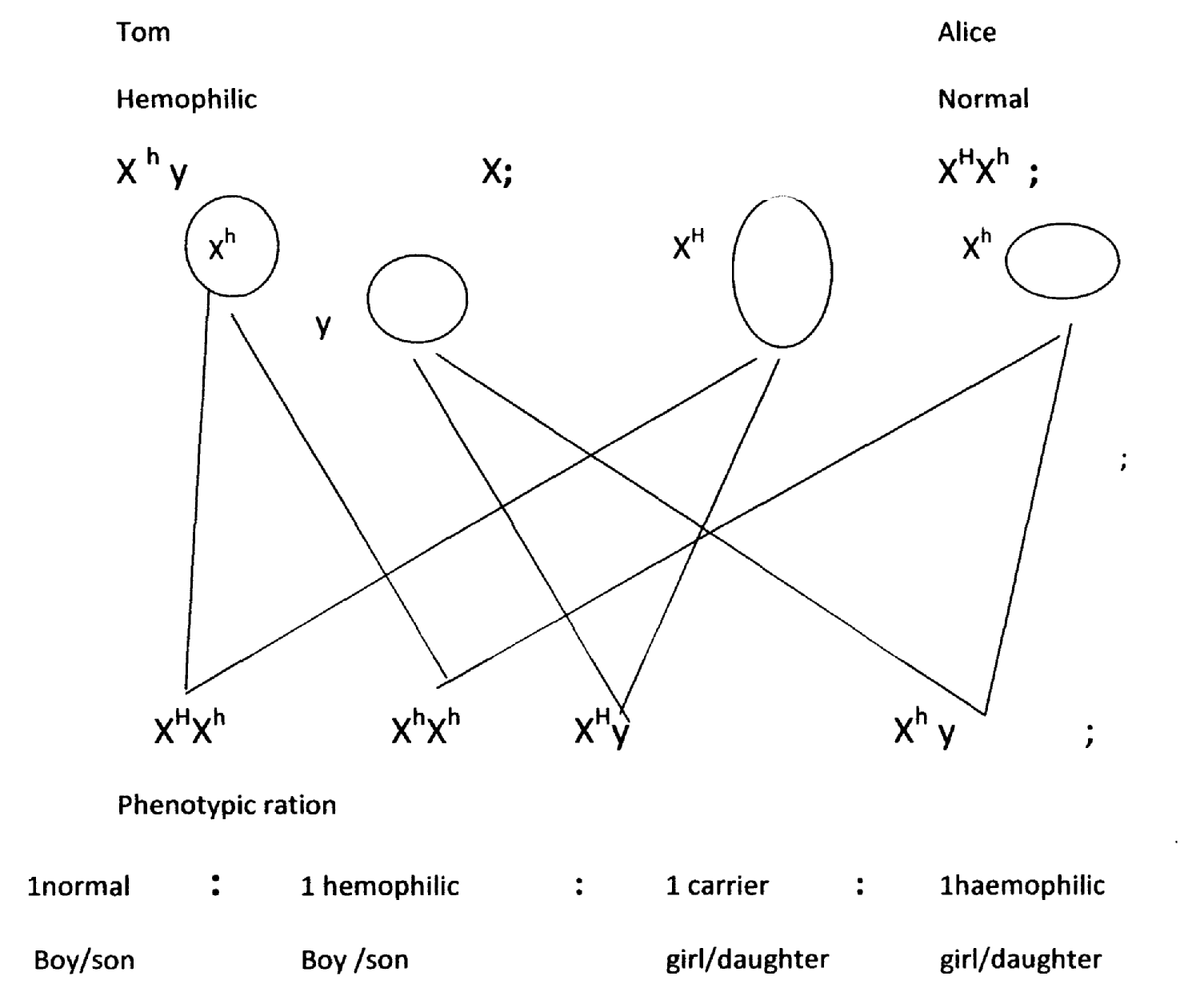 c) 	Finger print in crime detection; 		Settling parentage dispute;Blood grouping;Mark any one correct.d) 	Chiasma/chiasmata		(1 mark)24.	a)	1mm = 1000m		Areas = r2 = 22/7 x ( 2000)2			= (22/7 x 2000 x 2000);			= 125714.29m2 ;								(2mks)	b)	125714.29		       5		= 25142.858m2At startReducing sugars; absentAfter 30 minutesReducing sugars; presentInsect pollinated Wind pollinated Anthers-short/small firmly attached to filament Pollen grains-large ,heavy and sticky Stigma –small ,sticky long/large which are loosely attached to filamentpollen grains are small smooth and light large/long feathery 